Send et tip til foreningerne: VarmeDenne værktøjskasse er fuld af tips og materialer, som du kan sende videre til foreninger.Du kan betragte det som redskaber, du i løbet af året kan bruge, når du gerne vil tilbyde vejledning eller support, og guide dem i en grøn retning. Måske du endda kan vise dem en positiv forskel i regnskabet sidst på året?Værktøjskassen indeholder tre e-mails, der er klar til at blive kopieret ind i din egen e-mail. 
De fordeler sig ud over året og handler om: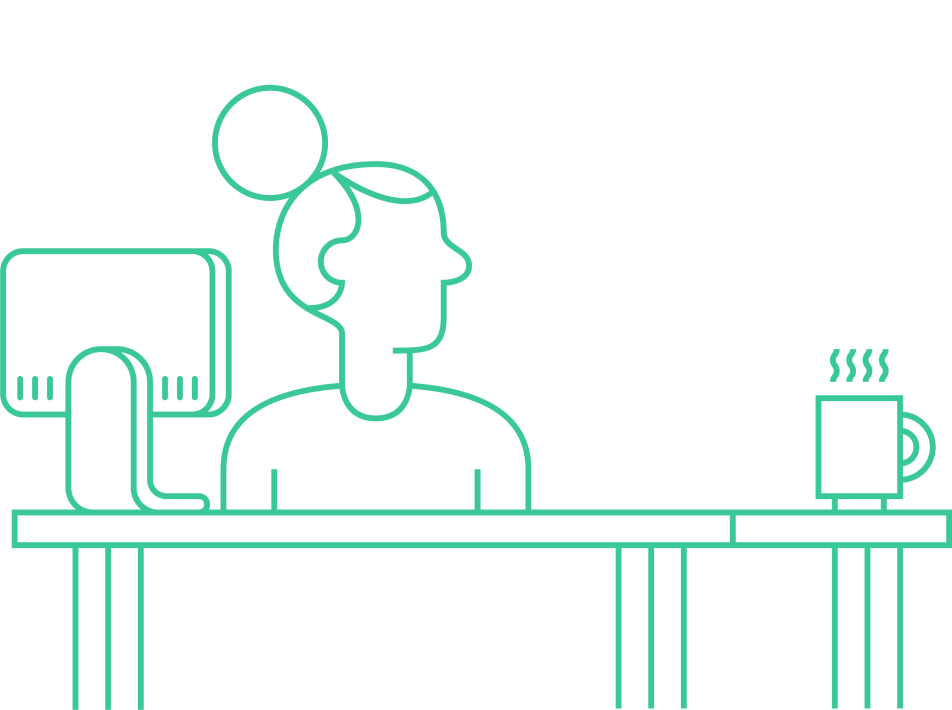 Strafafgift på varmeregningenMail: Send i starten af året, når du har sendt varmeregnskabet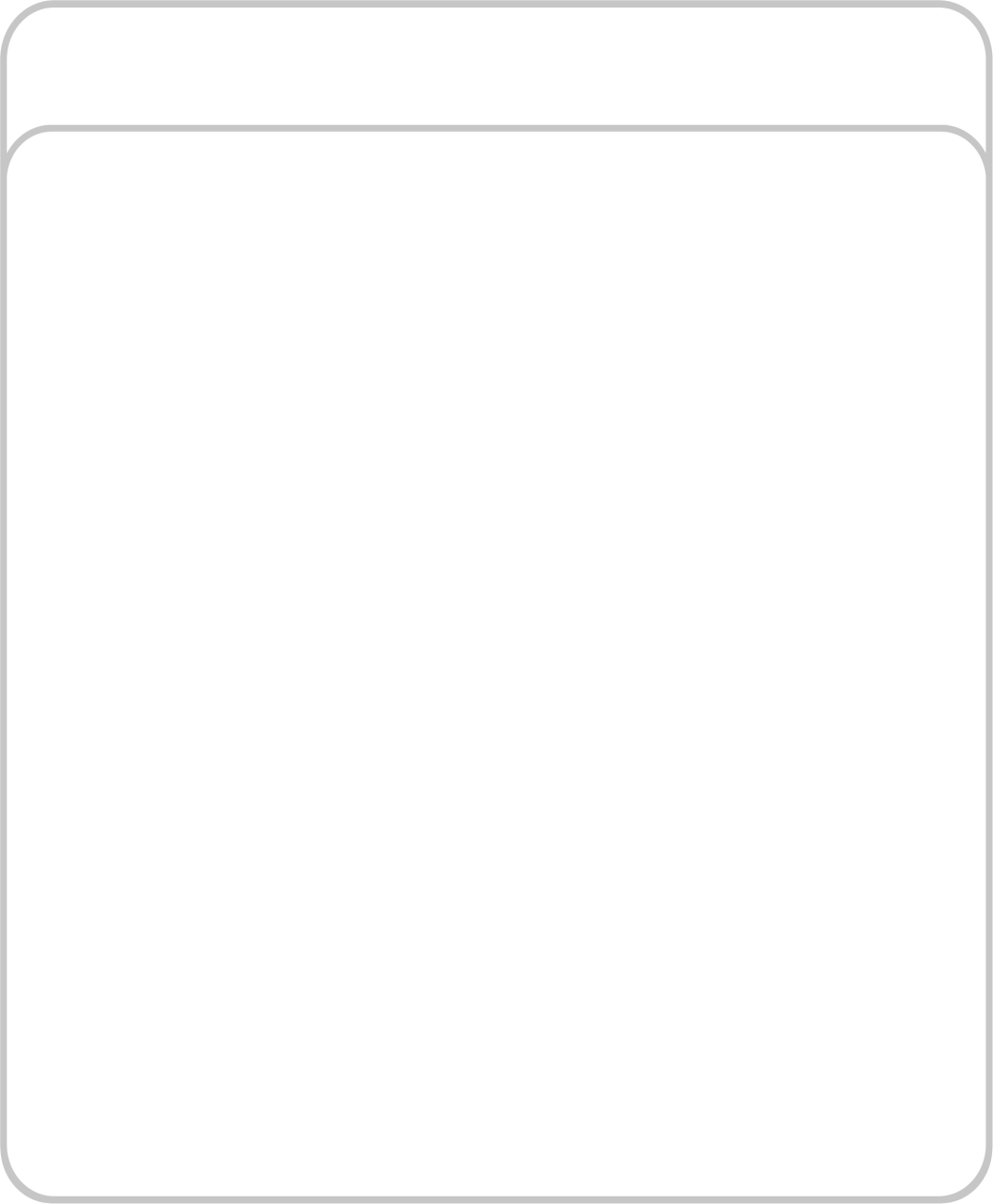 Emne: Kast et ekstra blik på jeres varmeregnskabKære ForeningNu hvor I har fået tilsendt varmeregnskabet, har I måske bemærket, at I har fået en strafbetaling på jeres varmeregning. Det betyder kort fortalt, at der er noget i fjernvarmekælderen, der ikke er, som det skal være. Når jeg skriver til jer, er det fordi, at jeres strafbetaling er på xx.xxx kr. Det er i en størrelsesorden, hvor jeg synes, I bør overveje at få en tekniker på besøg i varmekælderen.Hvorfor betaler nogen straf?Dårlig udnyttelse af varmen i fjernvarmevandet er en kostbar affære for alle parter. Det koster københavnerne millioner af kroner om året for hver grad, returvandets temperatur er for høj. Derfor udbetaler HOFOR årligt bonus til de kunder, som har udnyttet fjernvarmen rigtigt. Til gengæld får du en merudgift, hvis fjernvarmen er dårligt udnyttet. 
Afregningsmetoden for fjernvarmeafkøling er indført af Borgerrepræsentationen og har det formål at sikre den bedst mulige udnyttelse af fjernvarmen og at beskytte miljøet.Tag endelig fat i mig, hvis vi skal kigge lidt nærmere på tallene sammen.Venlig hilsenAdministratorPåmindelse: luk for varmen om sommeren Mail: Send mellem d. 15. april. - d. 15. maj.Emne: 15. maj er den nationale dag for SommerlukKære ForeningJeg skriver for at give et tip videre fra HOFOR: Hvis I lukker for fjernvarmen nu, kan I spare 3-5 % på varmeregningen – og det kan ses på regnskabet. Derudover reducerer I også jeres CO2-udledning.Sådan sommerlukker I for fjernvarmenDet tager kun 5 minutter at sommerlukke for fjernvarmen, for alt du behøver at gøre er at gå ned i fjernvarmekælderen, dreje sommerventilen og slukke for cirkulationspumpen. Energispring har lavet en handy video, der forklarer lidt mere, hvis du har behov for det: https://video.kk.dk/video/28096842/fjernvarme-sommerluk  Hvorfor lukke for varmeanlægget?Hvis du kun lukker for radiatorerne i huset og glemmer at lukke for sommerventilen på varmeanlægget, cirkulerer der stadig vand rundt i systemet, og det koster på varmeregningen. Samtidig modtager fjernvarmekunder enten en årlig bonus eller merafgift, alt efter om de har en god eller dårlig afkøling af boligen. Og unødig cirkulation af varme er spildt energi, der samtidig giver dårligere afkøling.Hermed er tippet givet videre – hav en dejlig dag.Venlig hilsenAdministratorPerformancetjek af varmeanlæggetMail: Send mellem 1. september – 1. oktoberEmne: Nu starter varmesæsonen – skal jeres fjernvarmeanlæg tjekkes?Kære ForeningTypisk går fjernvarmesæsonen fra 1. oktober til 1. maj. Det er altså tid til at tænke på at åbne for anlægget igen. Derfor skriver jeg til jer. Hvornår har I sidst fået lavet et performancetjek på anlægget? Det er ikke noget, I behøver at få lavet hvert år – men det er smart at få gjort med et par års mellemrum. Erfaringer viser at man ofte kan spare 10 % af varmeforbruget blot ved at indregulere fjernvarmeanlægget korrekt – altså uden større investeringer Der kan altså være mange penge at spare på regnskabet uden at der skal investeres mange penge. HOFOR har et samarbejde med specialiserede VVS’ere, som de kan stå inde for: https://www.hofor.dk/privat/fjernvarme/bestil-varmetjek/  Det var tippet fra mig – I er som altid velkomne til at skrive.Venlig hilsenAdministrator